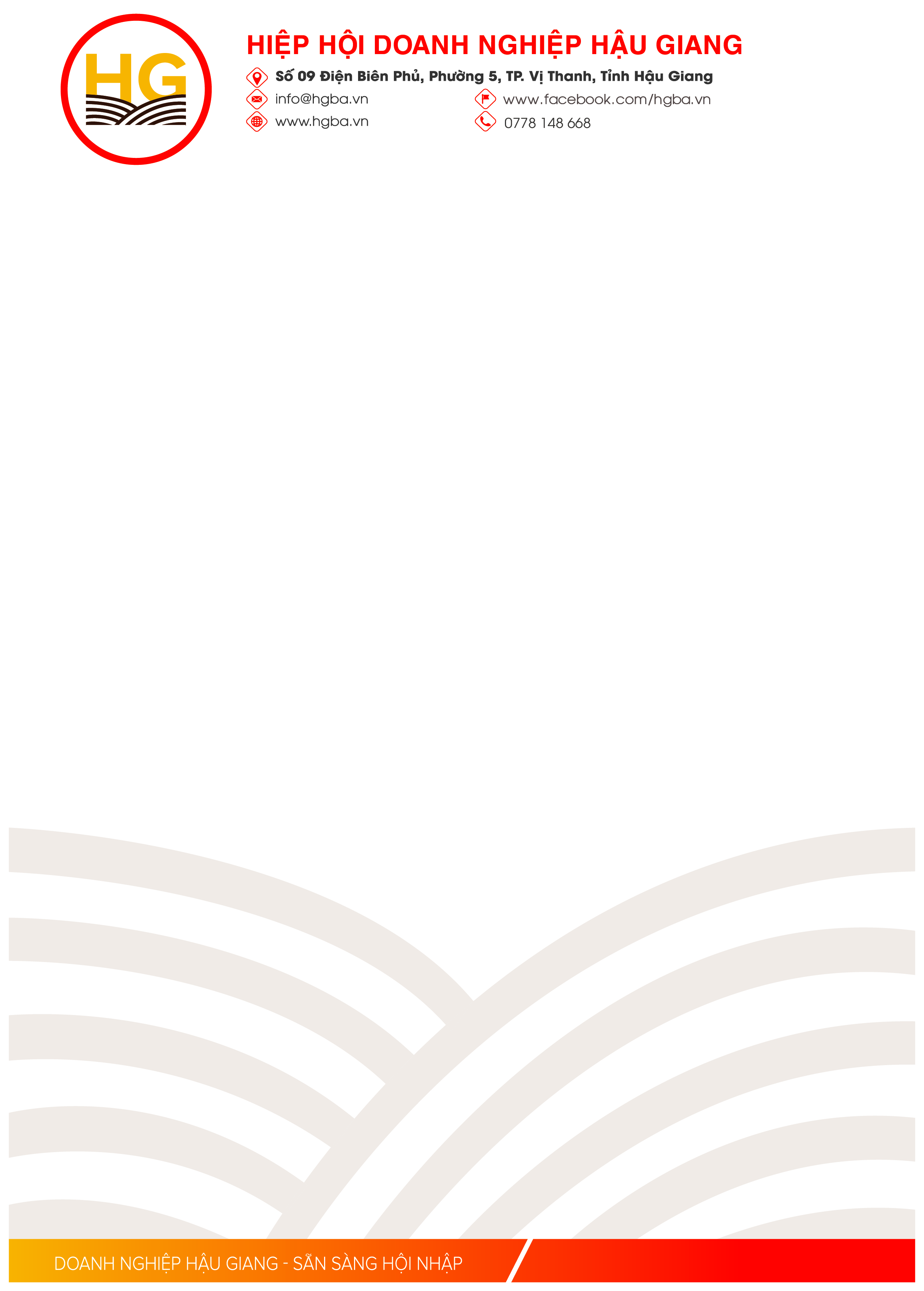 CỘNG HÒA XÃ HỘI CHỦ NGHĨA VIỆT NAMĐộc lập – Tự do – Hạnh phúcPHIẾU ĐĂNG KÝ GIA NHẬPKính gửi: HIỆP HỘI DOANH NGHIỆP TỈNH HẬU GIANGTHÔNG TIN VỀ PHÁP NHÂN:Tên doanh nghiệp:……………………………………………………………………………………………..…………………………………Tên tiếng anh: ……………………………………………………………………………………………………………………………………...GCN ĐKKD số: ………………………………………do ………………………………………………cấp ngày ……/……/…………Địa chỉ: ………………………………………………………………………………………………………………………………………………..Người đại diện pháp luật: ……………………………………………………………………………………………………………………Điện thoại: ………………………………Website: ……………………………………E-mail: ………………………………….………Lĩnh vực hoạt động:……….…………………………………………………………………….………………………………………………Sản phẩm chính: ……………………………………………………………………………………….…………………………………………Thị trường chính:…………………………………………………………………………………………………………………………………Vốn điều lệ: ………………..………………………..………Tổng số lao động: …..…….……… Trong đó nữ: …..…….………THÔNG TIN NGƯỜI ĐẠI DIỆN THAM GIA HIỆP HỘI DOANH NGHIỆP TỈNH HG:Họ tên: ………………………………………………….……………Chức vụ: …………………………………………………………………CMND số: ……………………………………..… do ……………………………………………….…… cấp ngày ……/……/…………Sinh ngày ……....…/…………./…………………tại…..……………………………………………….…………………………………………Nơi đăng ký HKTT: ……………………………………………………………………………….…………………………………………………………………………………………………………………………………………………………………………………………………………..Điện thoại: ……………………………………………… E-mail: ………………………………………..……………………………………NHỮNG VẤN ĐỀ DOANH NGHIỆP CẦN HỖ TRỢ:Cần Nhà nước hỗ trợ trong lĩnh vực: Thuế GTGT	 Thuế TNDN	 Thuế TNCN	 Đăng ký kinh doanh	 Hải quan	 Vay vốn ngân hàngLĩnh vực khác …………………………………………………………………………………..…….……………………………………………Những hoạt động nào Quý doanh nghiệp thường xuyên tham gia?         Hội thảo, tập huấn về đào tạo, xúc tiến thương mại…	   Hội thảo, tập huấn về pháp luật		Hội chợ do Hiệp hội và các Hội, CLB thành viên tổ chức	Hoạt động khác: ……………………………………………………………………………….………………………………………………………………………………………………………………………………………………………………………………………………………………..3.	Nội dung thông tin nào dưới đây mà Quý vị đang quan tâm nhất?     		              Đầu vào:	 Nguyên liệu	 Năng lượng	 Lao động	 Giá cả Đầu ra:	 Tình hình thị trường	 Khách hàng	 Cơ hội SX KD   Công nghệ:	 Máy móc thiết bị	 Công nghệ mới	 Ứng dụng tiến bộ KHKT Trao đổi:	 Hội thảo chuyên đề	 Tin tức, sự kiện	 Tham quan DNNội dung quan tâm khác: …………...…………………………………………………….………………………………………………………………………………………………………………………………………………………………………………………………………………..4.	Những cơ hội tìm kiếm thị trường nào mà Quý vị quan tâm nhất?     		Triển lãm: 	 Trong tỉnh	 Trong nước	 Ngoài nướcGiới thiệu sản phẩm: 	 Trên Web	 Tại các showroom	 Hội chợ triển lãm5.	Nhu cầu tư vấn pháp luật mà Quý doanh nghiệp quan tâm?  Kinh tế thương mại	 Lao động	 Hành chính Sở hữu trí tuệ	 Các loại thuế	 Hải quanNội dung khác: ……………………………………………………………………………….…………...……………………………………………………………………………………………………………………………………………………………….……………………………………..6.	Nhu cầu đào tạo mà Quý doanh nghiệp quan tâm?  Quản trị	 Khởi nghiệp	 Marketing	Nghiệp vụ VPNội dung khác: ……………………………………………………………………………….………...…………………………………………………………………………………………………………………………………………………………………….…………………………………..7.	Những đề xuất nội dung hoạt động khác với Hiệp hội?…………………………………………………………………………………………………………………………………….………………………..……………………………………………………………………………………………………………………………………….……………………..………………………………………………………………………………………………………………………………………….…………………..………………………………………………………………………………………………………………………………………….…………………..Sau khi nghiên cứu Điều lệ, hiểu rõ mục đích, nhiệm vụ của Hiệp hội Doanh nghiệp tỉnh Hậu Giang, tôi đại diện doanh nghiệp làm đơn này xin tham gia Hiệp hội Doanh nghiệp Tỉnh Hậu Giang.Tôi cam kết thực hiện đúng các quy định theo Điều lệ và Quy chế của Hiệp hội.Hậu Giang, ngày	tháng	     năm 20(Ký tên và đóng dấu)Hồ sơ đính kèm:	Giấy CNĐK kinh doanh (Bản sao)Hồ sơ gửi về: VP Hiệp hội doanh nghiệp tỉnh Hậu GiangSố 09, Điện Biên Phú, P5, TP.Vị Thanh, tỉnh Hậu Giang.
Điện thoại: 0778 148 668           E-mail:thuky@hgba.vn